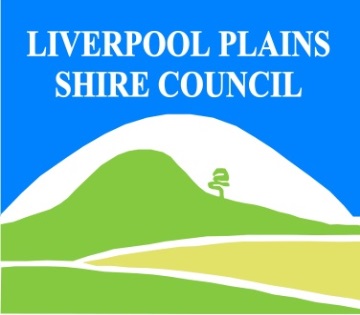 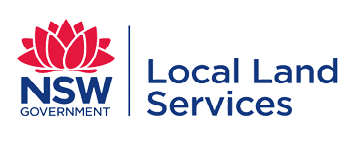 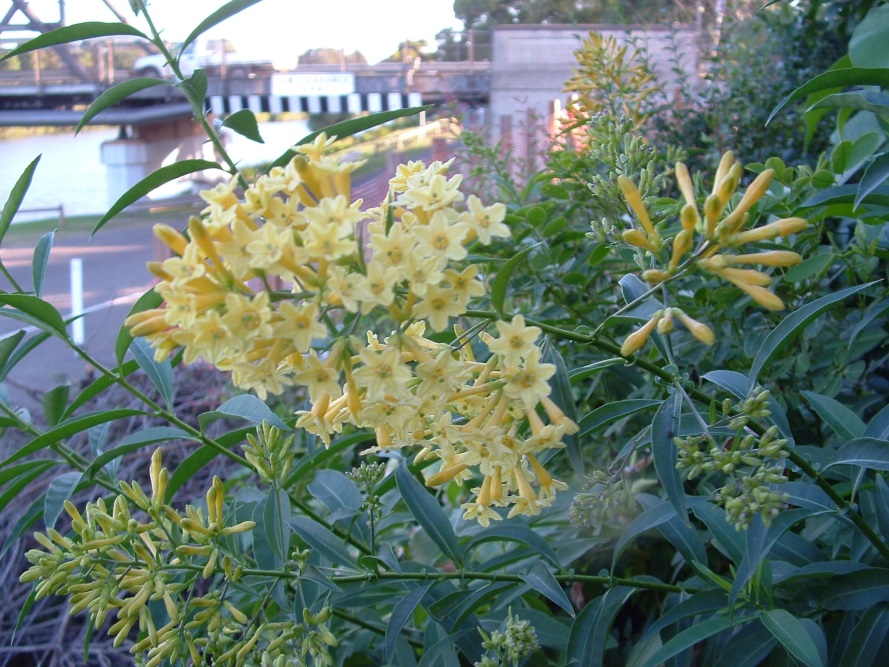 Green Cestrum Control CalendarGROWTH CYCLES-INTERGRATED CONTROL TECHNIQUES AND ALTERNATIVESDocument Last Updated: 07-09-2021JULYAUGUSTSEPTOCTNOVDECJANFEBMARCHAPRILMAYJUNEGERMINATIONGERMINATIONGERMINATIONFLOWERING OCCURS ON 2 OR MORE YEAR OLD PLANTSFLOWERING OCCURS ON 2 OR MORE YEAR OLD PLANTSFLOWERING OCCURS ON 2 OR MORE YEAR OLD PLANTSFLOWERING OCCURS ON 2 OR MORE YEAR OLD PLANTSBERRY AND SEED SETBERRY AND SEED SETBERRY AND SEED SETMECHANICAL-ALL YEAR ROUNDMECHANICAL-ALL YEAR ROUNDMECHANICAL-ALL YEAR ROUNDMECHANICAL-ALL YEAR ROUNDMECHANICAL-ALL YEAR ROUNDMECHANICAL-ALL YEAR ROUNDHERBICIDES-OPTIMUM WHEN ACTIVE GROWTH PRESENTHERBICIDES-OPTIMUM WHEN ACTIVE GROWTH PRESENTHERBICIDES-OPTIMUM WHEN ACTIVE GROWTH PRESENTFOLLOWUP CONTROL ON ANY REGROWTH ONLY AFTER STEMS HAVE HARDENEDFOLLOWUP CONTROL ON ANY REGROWTH ONLY AFTER STEMS HAVE HARDENEDFOLLOWUP CONTROL ON ANY REGROWTH ONLY AFTER STEMS HAVE HARDENEDFOLLOWUP CONTROL ON ANY REGROWTH ONLY AFTER STEMS HAVE HARDENEDRegistered Herbicide Application Rates:Please refer to the NSW DPI Website NSW WeedWise. https://weeds.dpi.nsw.gov.au for current up to date permits and Registered Chemicals.Or to NSW Weed Control Handbook 2018 7th Edition for Chemical Options.Critical Comments:-Apply to actively growing plants.Consult your LCA Biosecurity Officer- Weeds for application tips.Always read and follow the Label instructions and SDS of respective herbicides.NOTE: All Control Techniques involving herbicide use must comply with the directions on the herbicide label or the conditions set out in a current permit to use a nominated herbicide.All chemical control programs must be carried out in accordance with the Pesticides Act 1999 and Pesticide Regulation 2017.All Chemical application programs used must be undertaken by or be designed and supervised by an appropriately Certified and Accredited Chemical user.Growth patterns and changes to optimum treatment times will vary with seasonal conditions due to rain events and air temperature changes that may coincide with soil moisture availability.Disclaimer:This document has been prepared by the North West Regional Weed Committee and Local Government Control Authorities in good faith and on the basis of best available information. Users of this document must obtain their own specific advice and conduct their own investigations and assessments of their individual circumstances.Registered Herbicide Application Rates:Please refer to the NSW DPI Website NSW WeedWise. https://weeds.dpi.nsw.gov.au for current up to date permits and Registered Chemicals.Or to NSW Weed Control Handbook 2018 7th Edition for Chemical Options.Critical Comments:-Apply to actively growing plants.Consult your LCA Biosecurity Officer- Weeds for application tips.Always read and follow the Label instructions and SDS of respective herbicides.NOTE: All Control Techniques involving herbicide use must comply with the directions on the herbicide label or the conditions set out in a current permit to use a nominated herbicide.All chemical control programs must be carried out in accordance with the Pesticides Act 1999 and Pesticide Regulation 2017.All Chemical application programs used must be undertaken by or be designed and supervised by an appropriately Certified and Accredited Chemical user.Growth patterns and changes to optimum treatment times will vary with seasonal conditions due to rain events and air temperature changes that may coincide with soil moisture availability.Disclaimer:This document has been prepared by the North West Regional Weed Committee and Local Government Control Authorities in good faith and on the basis of best available information. Users of this document must obtain their own specific advice and conduct their own investigations and assessments of their individual circumstances.Registered Herbicide Application Rates:Please refer to the NSW DPI Website NSW WeedWise. https://weeds.dpi.nsw.gov.au for current up to date permits and Registered Chemicals.Or to NSW Weed Control Handbook 2018 7th Edition for Chemical Options.Critical Comments:-Apply to actively growing plants.Consult your LCA Biosecurity Officer- Weeds for application tips.Always read and follow the Label instructions and SDS of respective herbicides.NOTE: All Control Techniques involving herbicide use must comply with the directions on the herbicide label or the conditions set out in a current permit to use a nominated herbicide.All chemical control programs must be carried out in accordance with the Pesticides Act 1999 and Pesticide Regulation 2017.All Chemical application programs used must be undertaken by or be designed and supervised by an appropriately Certified and Accredited Chemical user.Growth patterns and changes to optimum treatment times will vary with seasonal conditions due to rain events and air temperature changes that may coincide with soil moisture availability.Disclaimer:This document has been prepared by the North West Regional Weed Committee and Local Government Control Authorities in good faith and on the basis of best available information. Users of this document must obtain their own specific advice and conduct their own investigations and assessments of their individual circumstances.Registered Herbicide Application Rates:Please refer to the NSW DPI Website NSW WeedWise. https://weeds.dpi.nsw.gov.au for current up to date permits and Registered Chemicals.Or to NSW Weed Control Handbook 2018 7th Edition for Chemical Options.Critical Comments:-Apply to actively growing plants.Consult your LCA Biosecurity Officer- Weeds for application tips.Always read and follow the Label instructions and SDS of respective herbicides.NOTE: All Control Techniques involving herbicide use must comply with the directions on the herbicide label or the conditions set out in a current permit to use a nominated herbicide.All chemical control programs must be carried out in accordance with the Pesticides Act 1999 and Pesticide Regulation 2017.All Chemical application programs used must be undertaken by or be designed and supervised by an appropriately Certified and Accredited Chemical user.Growth patterns and changes to optimum treatment times will vary with seasonal conditions due to rain events and air temperature changes that may coincide with soil moisture availability.Disclaimer:This document has been prepared by the North West Regional Weed Committee and Local Government Control Authorities in good faith and on the basis of best available information. Users of this document must obtain their own specific advice and conduct their own investigations and assessments of their individual circumstances.Registered Herbicide Application Rates:Please refer to the NSW DPI Website NSW WeedWise. https://weeds.dpi.nsw.gov.au for current up to date permits and Registered Chemicals.Or to NSW Weed Control Handbook 2018 7th Edition for Chemical Options.Critical Comments:-Apply to actively growing plants.Consult your LCA Biosecurity Officer- Weeds for application tips.Always read and follow the Label instructions and SDS of respective herbicides.NOTE: All Control Techniques involving herbicide use must comply with the directions on the herbicide label or the conditions set out in a current permit to use a nominated herbicide.All chemical control programs must be carried out in accordance with the Pesticides Act 1999 and Pesticide Regulation 2017.All Chemical application programs used must be undertaken by or be designed and supervised by an appropriately Certified and Accredited Chemical user.Growth patterns and changes to optimum treatment times will vary with seasonal conditions due to rain events and air temperature changes that may coincide with soil moisture availability.Disclaimer:This document has been prepared by the North West Regional Weed Committee and Local Government Control Authorities in good faith and on the basis of best available information. Users of this document must obtain their own specific advice and conduct their own investigations and assessments of their individual circumstances.Registered Herbicide Application Rates:Please refer to the NSW DPI Website NSW WeedWise. https://weeds.dpi.nsw.gov.au for current up to date permits and Registered Chemicals.Or to NSW Weed Control Handbook 2018 7th Edition for Chemical Options.Critical Comments:-Apply to actively growing plants.Consult your LCA Biosecurity Officer- Weeds for application tips.Always read and follow the Label instructions and SDS of respective herbicides.NOTE: All Control Techniques involving herbicide use must comply with the directions on the herbicide label or the conditions set out in a current permit to use a nominated herbicide.All chemical control programs must be carried out in accordance with the Pesticides Act 1999 and Pesticide Regulation 2017.All Chemical application programs used must be undertaken by or be designed and supervised by an appropriately Certified and Accredited Chemical user.Growth patterns and changes to optimum treatment times will vary with seasonal conditions due to rain events and air temperature changes that may coincide with soil moisture availability.Disclaimer:This document has been prepared by the North West Regional Weed Committee and Local Government Control Authorities in good faith and on the basis of best available information. Users of this document must obtain their own specific advice and conduct their own investigations and assessments of their individual circumstances.Registered Herbicide Application Rates:Please refer to the NSW DPI Website NSW WeedWise. https://weeds.dpi.nsw.gov.au for current up to date permits and Registered Chemicals.Or to NSW Weed Control Handbook 2018 7th Edition for Chemical Options.Critical Comments:-Apply to actively growing plants.Consult your LCA Biosecurity Officer- Weeds for application tips.Always read and follow the Label instructions and SDS of respective herbicides.NOTE: All Control Techniques involving herbicide use must comply with the directions on the herbicide label or the conditions set out in a current permit to use a nominated herbicide.All chemical control programs must be carried out in accordance with the Pesticides Act 1999 and Pesticide Regulation 2017.All Chemical application programs used must be undertaken by or be designed and supervised by an appropriately Certified and Accredited Chemical user.Growth patterns and changes to optimum treatment times will vary with seasonal conditions due to rain events and air temperature changes that may coincide with soil moisture availability.Disclaimer:This document has been prepared by the North West Regional Weed Committee and Local Government Control Authorities in good faith and on the basis of best available information. Users of this document must obtain their own specific advice and conduct their own investigations and assessments of their individual circumstances.Registered Herbicide Application Rates:Please refer to the NSW DPI Website NSW WeedWise. https://weeds.dpi.nsw.gov.au for current up to date permits and Registered Chemicals.Or to NSW Weed Control Handbook 2018 7th Edition for Chemical Options.Critical Comments:-Apply to actively growing plants.Consult your LCA Biosecurity Officer- Weeds for application tips.Always read and follow the Label instructions and SDS of respective herbicides.NOTE: All Control Techniques involving herbicide use must comply with the directions on the herbicide label or the conditions set out in a current permit to use a nominated herbicide.All chemical control programs must be carried out in accordance with the Pesticides Act 1999 and Pesticide Regulation 2017.All Chemical application programs used must be undertaken by or be designed and supervised by an appropriately Certified and Accredited Chemical user.Growth patterns and changes to optimum treatment times will vary with seasonal conditions due to rain events and air temperature changes that may coincide with soil moisture availability.Disclaimer:This document has been prepared by the North West Regional Weed Committee and Local Government Control Authorities in good faith and on the basis of best available information. Users of this document must obtain their own specific advice and conduct their own investigations and assessments of their individual circumstances.Linkage to Plans/StrategiesNorth West Regional Strategic Weed Management Plan 2017-2022NSW Biosecurity Strategy 2013-2021NSW Biosecurity Act 2015NSW Invasive Species Plan 2018- 2021Pesticides Act 1999 and Pesticide Regulation 2017ReferencesNSW DPI Website /WeedWise/ NSW Weed Control Handbook 2018 7th Edition. Linkage to Plans/StrategiesNorth West Regional Strategic Weed Management Plan 2017-2022NSW Biosecurity Strategy 2013-2021NSW Biosecurity Act 2015NSW Invasive Species Plan 2018- 2021Pesticides Act 1999 and Pesticide Regulation 2017ReferencesNSW DPI Website /WeedWise/ NSW Weed Control Handbook 2018 7th Edition. Linkage to Plans/StrategiesNorth West Regional Strategic Weed Management Plan 2017-2022NSW Biosecurity Strategy 2013-2021NSW Biosecurity Act 2015NSW Invasive Species Plan 2018- 2021Pesticides Act 1999 and Pesticide Regulation 2017ReferencesNSW DPI Website /WeedWise/ NSW Weed Control Handbook 2018 7th Edition. Linkage to Plans/StrategiesNorth West Regional Strategic Weed Management Plan 2017-2022NSW Biosecurity Strategy 2013-2021NSW Biosecurity Act 2015NSW Invasive Species Plan 2018- 2021Pesticides Act 1999 and Pesticide Regulation 2017ReferencesNSW DPI Website /WeedWise/ NSW Weed Control Handbook 2018 7th Edition. Linkage to Plans/StrategiesNorth West Regional Strategic Weed Management Plan 2017-2022NSW Biosecurity Strategy 2013-2021NSW Biosecurity Act 2015NSW Invasive Species Plan 2018- 2021Pesticides Act 1999 and Pesticide Regulation 2017ReferencesNSW DPI Website /WeedWise/ NSW Weed Control Handbook 2018 7th Edition. For Further Information contact:Liverpool Plains Shire Council’sAuthorised Officers –Weeds.60 Station StreetQuirindi NSW 2343PH: (02)67461755For Further Information contact:Liverpool Plains Shire Council’sAuthorised Officers –Weeds.60 Station StreetQuirindi NSW 2343PH: (02)67461755For Further Information contact:Liverpool Plains Shire Council’sAuthorised Officers –Weeds.60 Station StreetQuirindi NSW 2343PH: (02)67461755